-------------------------------------------------------------------------------------------------------------------------------------------------------------------------------------------- 31000 Osijek, Ulica cara Hadrijana 10  +385 31 321 700 ▪ helpdesk@foozos.hr ▪ www.foozos.hr  OIB: 28082679513 ▪ MB: 1404881 ▪ IBAN: HR1825000091102044575Obrazac 4PRIJAVA ZA RAZREDBENI POSTUPAK DIPLOMSKI SVEUČILIŠNI STUDIJAkademska 2023./24. godinaMATIČNI PODATCI PRISTUPNIKAKONTAKT PODATCI PRISTUPNIKA                                                                                   Vlastoručni potpis _________________________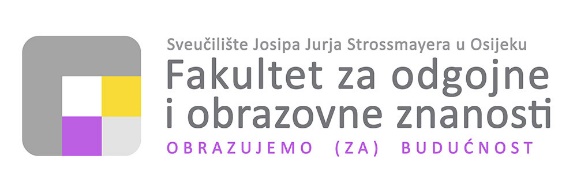 Ime i prezime pristupnikaOIBDržavljanstvoAdresa prebivališta (ulica, poštanski broj, mjesto)TelefonMobitelElektronička adresaPrijavljuje se za razredbeni postupak za studij (označiti polje ispred izabranog studija):Sveučilišni diplomski studij Rani i predškolski odgoj i obrazovanje (izvanredni studij)Prethodno završen studij (navesti naziv studija i naziv fakulteta)Sveučilišni/stručni studijUz ovaj obrazac obavezno priložiti:*Diploma o završenom sveučilišnom preddiplomskom studiju s najmanje 180              ECTS bodova ili Svjedodžba o završenom stručnom studiju i potvrda o položenim ispitima razlikovne               godine studija Dopunska isprava o studiju (supplement) ili uvjerenje o položenim ispitimaUplatnica za troškove razredbenog postupka uplaćenih na IBAN račun Fakulteta             u iznosu od 39,82 euraVelika omotnica s poštanskom markicom i adresom kandidataPrijave se primaju od 18. do 22. rujna 2023.* Pristupnik može priložiti preslike dokumenataPopunjavanjem obrasca pristupnik je izričito suglasan da Fakultet za odgojne i obrazovne znanosti, kao voditelj zbirke osobnih podataka, može prikupljati, koristiti i dalje obrađivati podatke u svrhu upisa na Fakultet i ostvarivanja prava i obaveza za vrijeme studiranja na Fakultetu, sukladno propisima koji reguliraju zaštitu osobnih podataka.Pod materijalnom i kaznenom odgovornošću izjavljujem da su podatci navedeni u prijavi točni.Mjesto i datum